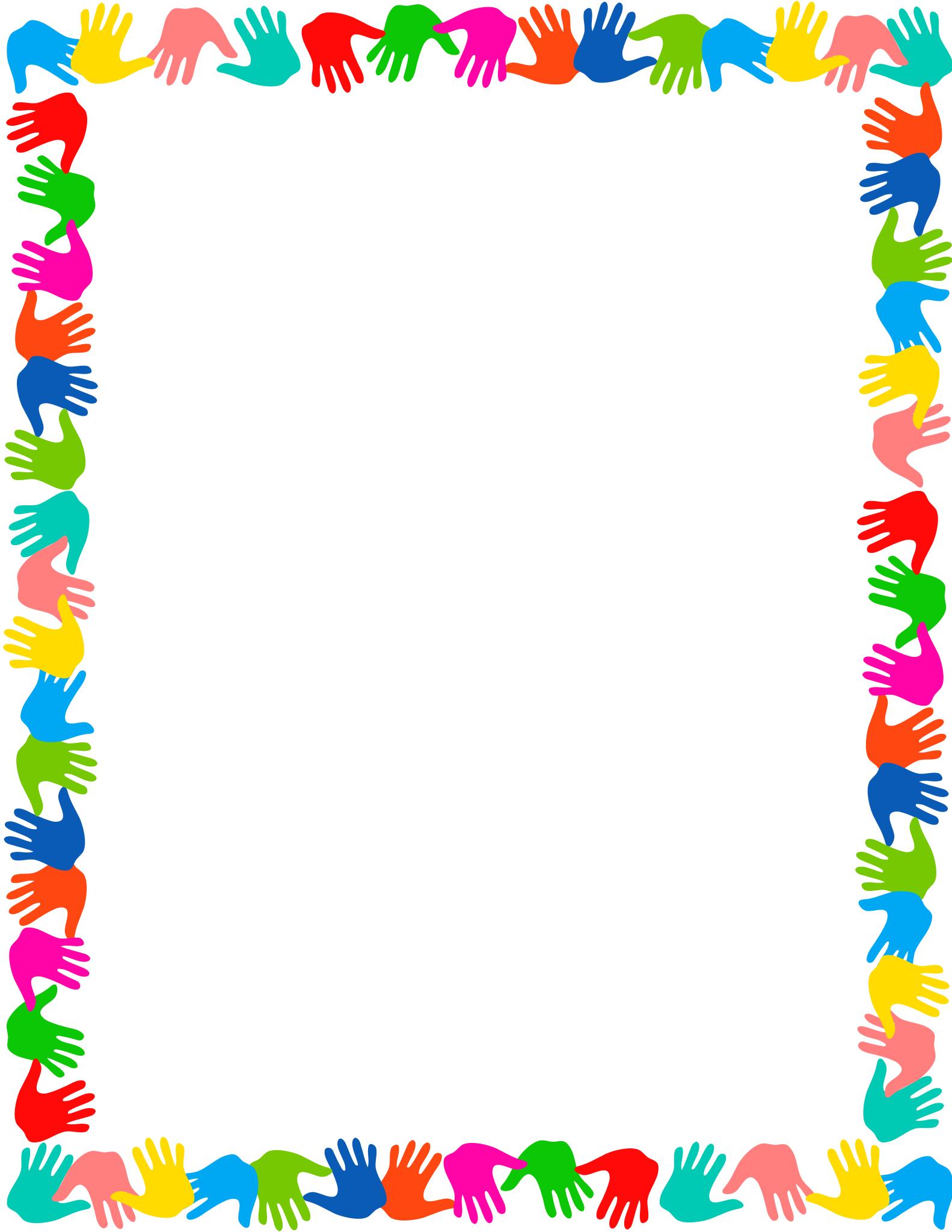 Пальчиками играем –речь развиваем 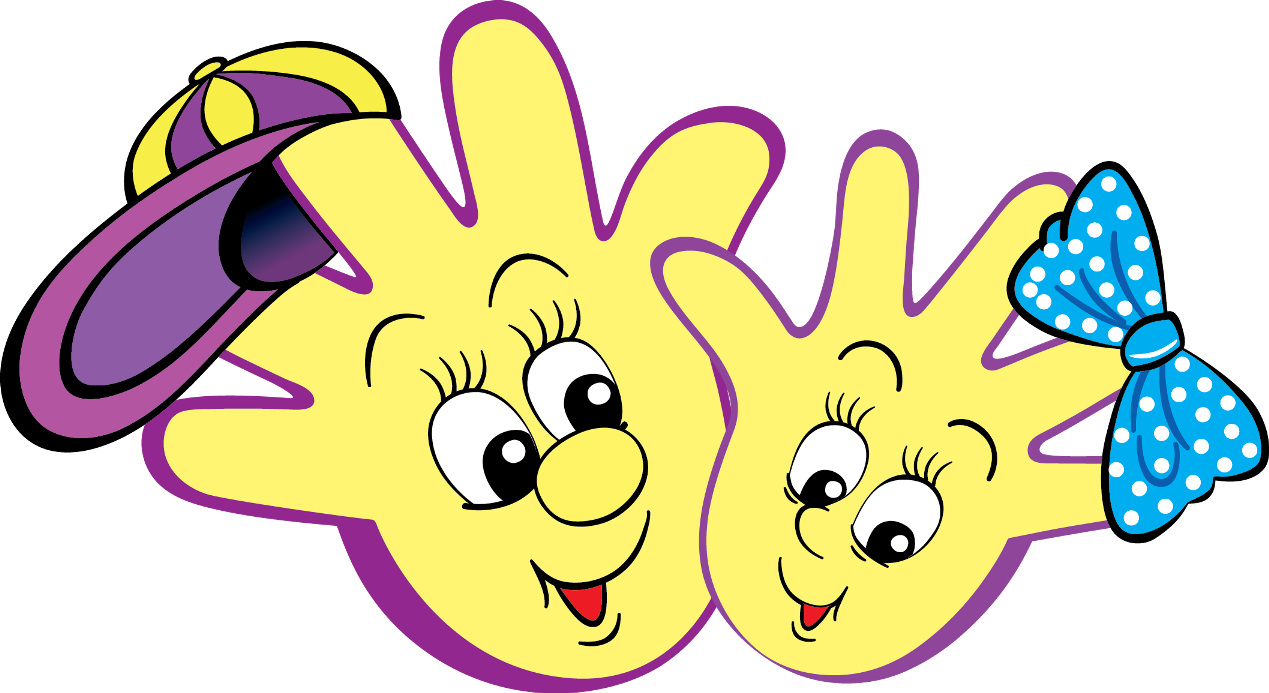 «Истоки способностей и дарований детей – на кончиках их пальцев. Чем больше уверенности в движениях детской руки, тем тоньше взаимодействие руки с орудием труда, сложнее движения, ярче творческая стихия детского разума. А чем больше мастерства в детской руке, тем ребенок умнее…»Эти выводы не случайны. Действительно, рука имеет большое "представительство" в коре головного мозга, поэтому пальчиковые игры имеют большое значение для развития речи ребенка.Ребёнок развивается в движении. Его речевая активность напрямую зависит от общей двигательной активности и, в частности, от развития тонких движений его пальцев. Мелкая моторика тесно связана со зрением, вниманием, памятью, восприятием, а также с развитием речи ребенка.Для развития речи важно уделять внимание и развитию мелкой моторики. В последнее время всё больше детей приходит в детский сад с задержкой речевого развития, а так как мы знаем, что мелкая моторика развивается параллельно с речевыми центрами, то можно заметить, что именно пальчиковая гимнастика больше всего помогает ребенку учиться говорить.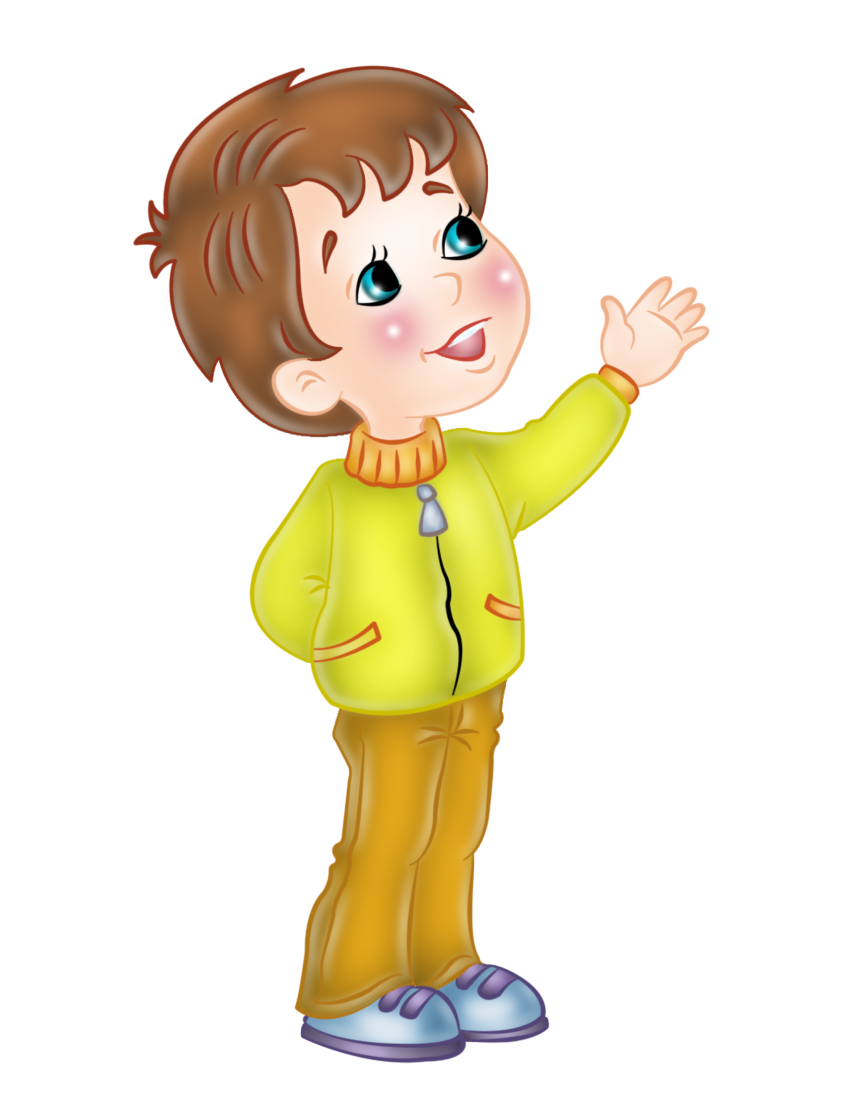 Значение пальчиковой гимнастики для умственного и психического развития ребенка:- Достигается хорошее развитие мелкой моторики и стимулируется развитие речи.- Развивается умение подражать взрослому, вслушиваться, повторять действия.- Расширяется кругозор ребенка.- Повышается речевая активность.- Развивается память ребенка, внимание, мышление, воображение.- Развиваются творческие способности, фантазия.Требования к проведению пальчиковых игр: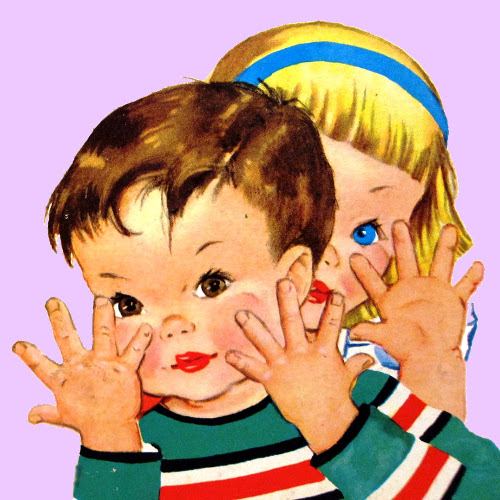 - При выполнении различных упражнений необходимо задействовать все пальцы руки, пальцы левой и правой рук следует нагружать равномерно.- После каждого упражнения нужно расслаблять пальцы (например, потрясти кистями рук). Упражнения должны быть построены таким образом, чтобы сочетались сжатие, растяжение, расслабление кисти; использовались изолированные движения каждого пальца.- Подбор упражнений с учётом возрастных и индивидуальных возможностей детей.- Наличие познавательной направленности текстов к упражнениям.- Главное помнить золотое правило: игры и упражнения, пальчиковые разминки должны проводиться систематически.Рекомендации по выполнению пальчиковой гимнастики- Во время пальчиковых игр следует садиться друг против друга, так, чтобы лица взрослого и ребенка были на одной высоте и оба хорошо видели друг друга.- Локти должны лежать или стоять на столе. Выполняя упражнения вместе с детьми, обязательно нужно демонстрировать собственную увлеченность игрой.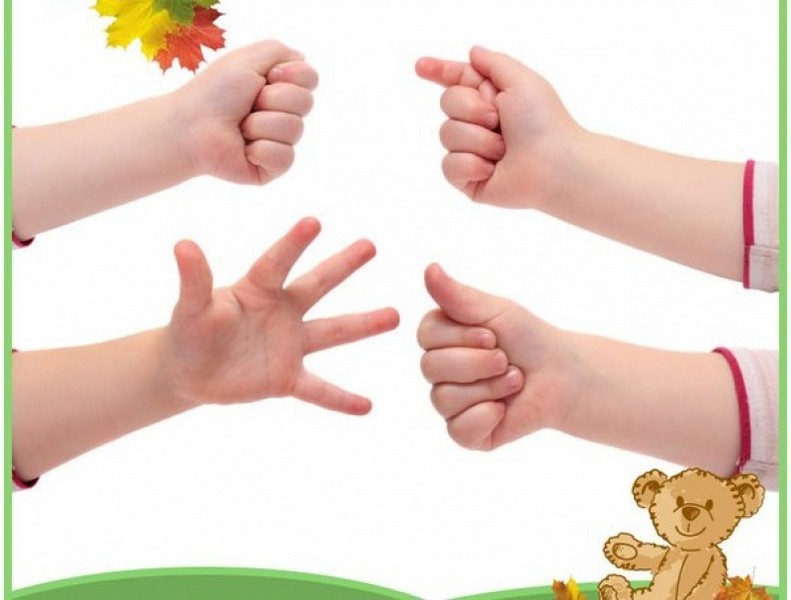 - При выполнении упражнений необходимо вовлекать, по возможности, все пальцы руки.- Нужно добиваться, чтобы все упражнения выполнялись детьми легко, без чрезмерного напряжения мышц руки, чтобы они приносили радость.- Все указания даются спокойным, доброжелательным тоном, чётко, без лишних слов. При необходимости отдельным детям оказывается помощь.- Выбрав два или три упражнения, постепенно заменяют их новыми.- Следует чётко придерживаться следующего правила: не ставить перед детьми несколько сложных задач сразу (к примеру, показывать движения и произносить текст). Так как объём внимания у детей ограничен, и невыполнимая задача может «отбить» интерес к игре.Группы пальчиковых игрПальчиковые игры разнообразны по содержанию и делятся на группы:Игры – манипуляции.«Ладушки-ладушки…», «Сорока-белобока…» - указательным пальцем осуществляют круговые движения. «Пальчик-мальчик, где ты был?..»,«Мы делили апельсин…», «Этот пальчик хочет спать…»,«Этот пальчик – дедушка…», «Раз, два, три, четыре, кто живёт в моей квартире?..», «Пальчики пошли гулять…»- ребёнок поочерёдно загибает каждый пальчик. Эти упражнения он может выполнять самостоятельно или с помощью взрослого. Они развивают воображение: в каждом пальчике ребёнок видит тот или иной образ.Сюжетные пальчиковые упражнения.«Пальчики здороваются» - подушечки пальцев соприкасаются с большим пальцем (правой, левой руки, двух одновременно). 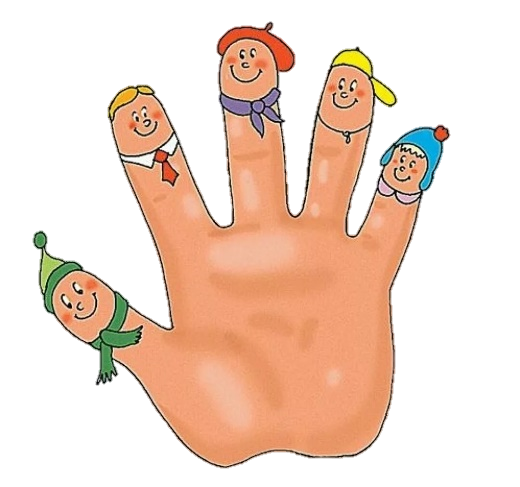 «Распускается цветок» - из сжатого кулака поочерёдно «появляются» пальцы. «Грабли» - ладони на себя, пальцы переплетаются между собой.«Ёлка» - ладони от себя, пальцы в «замок» (ладони под углом друг к другу). Пальцы выставляют вперёд, локти к корпусу не прижимаются. К этой группе относятся также упражнения, которые позволяют детям изображать предметы транспорта и мебели, диких и домашних животных, птиц, насекомых, деревьев.Пальчиковые упражнения в сочетании с самомассажем кистей и пальцев рук.В данных упражнениях используются традиционные для массажа движения – разминание, растирание, надавливание, пощипывание (от периферии к центру). «Помоем руки под горячей струёй воды» - движение, как при мытье рук.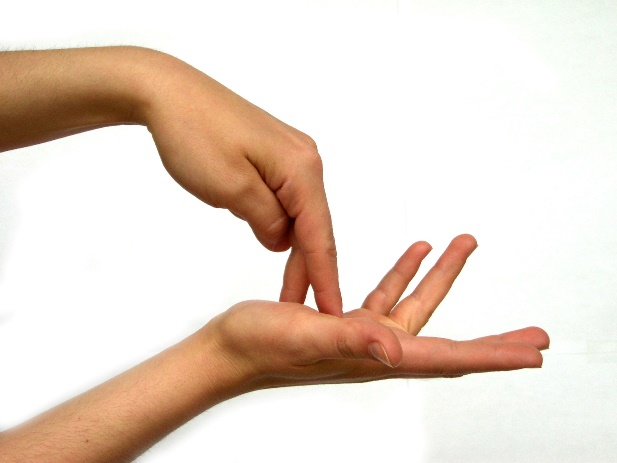 «Надеваем перчатки» - большим и указательным пальцами правой и левой руки растираем каждый палец левой руки, начиная с мизинца, сверху вниз. В конце растираем ладонь. «Гуси щиплют травку» - пальцы правой руки пощипывают кисть левой. Для более эффективного самомассажа кисти рук используются грецкий орех, каштан, шестигранный карандаш, массажный мячик.Театр в руке.Позволяет повысить общий тонус, развивает внимание и память, снимает психоэмоциональное напряжение.«Сказка» - детям предлагается разыграть сказку, в которой каждый палец какой-либо персонаж.«Осьминожки» - правая рука, осторожно и по очереди передвигая свои щупальцы-пальцы, путешествует по морскому дну. Навстречу движется осьминог – левая рука. Увидели друг друга, замерли, а потом стали обследовать морское дно вместе. «Бабочка» - сжать пальцы в кулак и поочерёдно выпрямлять мизинец, безымянный и средний пальцы, а большой и указательный соединить в кольцо. Выпрямленными пальцами делать быстрые движения («трепетание пальцев»).Пальчиковые упражнения в сочетании со звуковой гимнастикой.Ребёнок может поочерёдно соединяет пальцы каждой руки друг с другом, или выпрямляет по очереди каждый палец, или сжимает пальцы в кулак и разжимает и в это время произносит звуки: б-п, д-т, к-гПальчиковые кинезиологические упражнения(«гимнастика мозга»).«Колечко» - поочерёдно перебирать пальцы рук, соединяя в кольцо с каждым пальцем последовательно указательный, средний и т.д.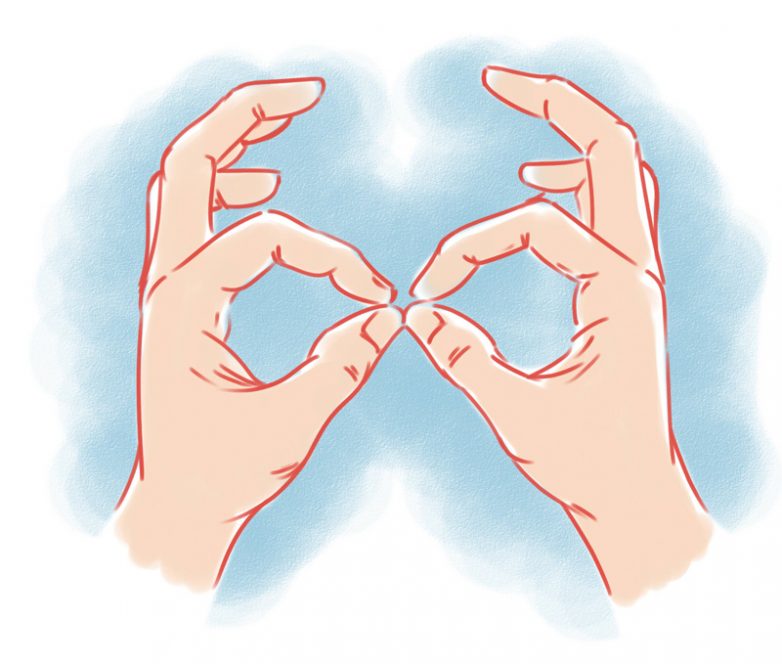 «Кулак – ребро – ладонь» - последовательно менять три положения: сжатая в кулак ладонь, ладонь ребром на плоскости стола (сначала правой рукой, потом левой, затем двумя руками вместе).«Ухо – нос» - левой рукой взяться за кончик носа, правой – за противоположное ухо, затем одновременно опустить руки и поменять их положение. «Симметричные рисунки» - рисовать в воздухе обеими руками зеркально симметричные рисунки (начинать лучше с круглого предмета: яблоко, арбуз и т.д. Главное, чтобы ребёнок смотрел во время «рисования» на свою руку).Развивая мелкую моторику рук ребенка решаются сразу несколько задач: стимуляция развития речи у детей раннего возраста; помощь детям с задержкой в развитии речи;подготовка руки к письму у старших дошкольников; тренировка внимания, пространственного мышления;воспитание эмоциональной выразительности.